Election event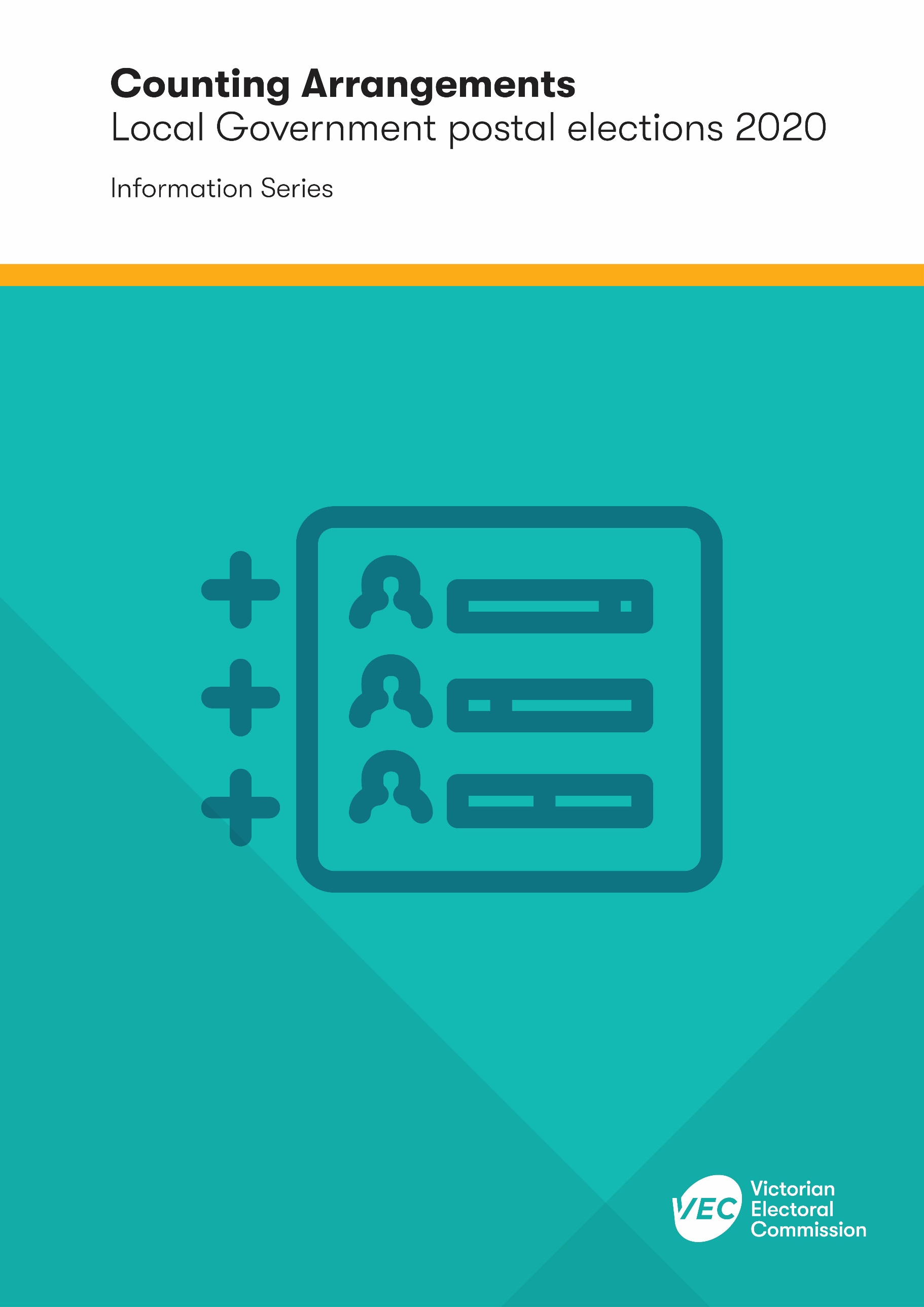 ort TemplateMonth YearAcknowledgement 
of CountryThe VEC pays respect to Victoria's traditional owners and their elders past and present who have been custodians of this country for many thousands of years. Their living culture and their role in the life of Victoria is acknowledged by the VEC.
Version historyIntroduction The Victorian Electoral Commission (VEC) is the statutory election service provider to local councils in the state. This publication provides an overview of the vote counting process. It is part of the 2020 Local Government Election Information Series on the VEC website. In 2020, 76 councils in Victoria will be going to an election in October. The South Gippsland Shire Council election has been postponed until October 2021, and the Casey City Council and Whittlesea City Council elections have been postponed until October 2024. All 76 council elections will be by postal voting, as determined by the Minister for Local Government. Once nominations have closed (12 noon, Tuesday 22 September 2020) and the number of candidates is known, the VEC prepares a counting timeline for each council.How are votes counted?Postal votes can be received in the mail until 12 noon on the fifth working day after election day, as long as the voter voted before the close of voting on Friday 23 October 2020. To vote correctly in a local council election you must number every box on the ballot paper in the order of your choice. Ballot papers that are not completed correctly – for example, the voter uses ticks or crosses – are declared informal and set aside to be checked.There are two counting methods used for local council elections: preferential counting and proportional counting. The method used for each council depends on the number of vacancies to be filled. Elections involving a single vacancy use the preferential counting method, whereas elections involving multiple vacancies use the proportional counting method. Melbourne City Council elections are different to those of other Victorian councils. During a general election for Melbourne City Council, two elections are run at the same time – one to elect the Leadership Team of Lord Mayor and Deputy Lord Mayor, and one to elect nine councillors.Preferential countingPreferential counting is used for single councillor wards when only one person is to be elected. These counts are usually done manually. Computerised counting may be used where there are high numbers of ballot papers and/or candidates.  To be elected, a candidate must have more than 50% of the formal first preference votes. This is known as an absolute majority. If no candidate has an absolute majority once all the votes are counted, then a preference distribution is required. The candidate with the fewest votes is excluded and the preferences on those ballot papers are given to the voter’s second choice. If there is still no candidate with an absolute majority, the process is repeated until someone is elected.Proportional countingProportional counting is used when there is more than one vacancy to be filled. In local council elections, this means unsubdivided councils and multi-councillor wards. It ensures that candidates are elected in proportion to their support from voters.Proportional counting is complex and time-consuming and is therefore done by computer. The preferences from formal ballot papers are entered into the VEC’s computer count application. Results are calculated once all data has been entered and any informal ballot papers have been checked.To be elected, candidates must receive a proportion of votes known as a quota. The quota is calculated as follows, with any remainder disregarded: 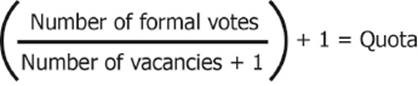 Candidates who achieve the quota are elected and any votes they receive over the quota are distributed to other candidates according to the preferences.If no candidate achieves the quota, or if there are still vacancies to be filled once all votes over the quota have been distributed, the candidate with the fewest votes is excluded. Their votes are distributed to other candidates according to preferences. This is repeated until all vacancies are filled.Melbourne City CouncilComputer counts are used for the Melbourne City Council elections. Ballot papers for Melbourne City Council are separated into the Leadership Team and Councillors. The Councillor ballot papers are then sorted into groups and ungrouped candidates. The Leadership Team election is determined using preferential counting and the Councillor election is determined using the proportional counting method. What if there are two candidates with the same number of votes?If two candidates have the lowest number of votes at any exclusion, the candidate who had the fewest votes when they were last unequal will be excluded. However, if the candidates have not had an unequal number of votes at any point, the Election Manager will during a manual count conduct a draw by lot (using a bingo barrel), to determine which of the candidates will be excluded. Where this occurs during a computerised count the count application automatically chooses the candidate to be excluded.If, on the final count, two candidates have an equal number of votes, the Election Manager conducts a draw using a bingo barrel to determine which candidate is to be excluded. The remaining candidate is declared successful. During a computerised count the system determines the successful candidate.When are the results announced?The Election Manager provides a provisional result when the counting has been completed. The Election Manager will review the results to determine if there are any close margins. Results will also be independently reviewed by staff in VEC Head Office. Where a sufficiently close margin is identified, or where other factors are present which may bring into question the accuracy of the results, the Election Manager will initiate a recount.Between the provisional result and the declaration of final results (usually a minimum of two hours), a candidate may also request a recount. If the Election Manager is satisfied that the reasons provided by the candidate may have affected the election result, a recount will be required. Depending on the circumstances, a recount may involve some or all of the ballot papers from the initial count. In some cases, it may be deemed necessary to only review the informal ballot papers again. In other cases, it may be deemed necessary to only review ballot papers for particular candidates. If the result is not clear following recount activities, further recounting will occur.The result of the recount (or partial recount) replaces the original count. The Election Manager then publicly declares the result. Results are published on the VEC’s website as they become available.Victoria’s local council structures – effective from October 2020PD = Preference Distribution (if required)PR = Proportional RepresentationPD = Preference Distribution (if required)PR = Proportional Representation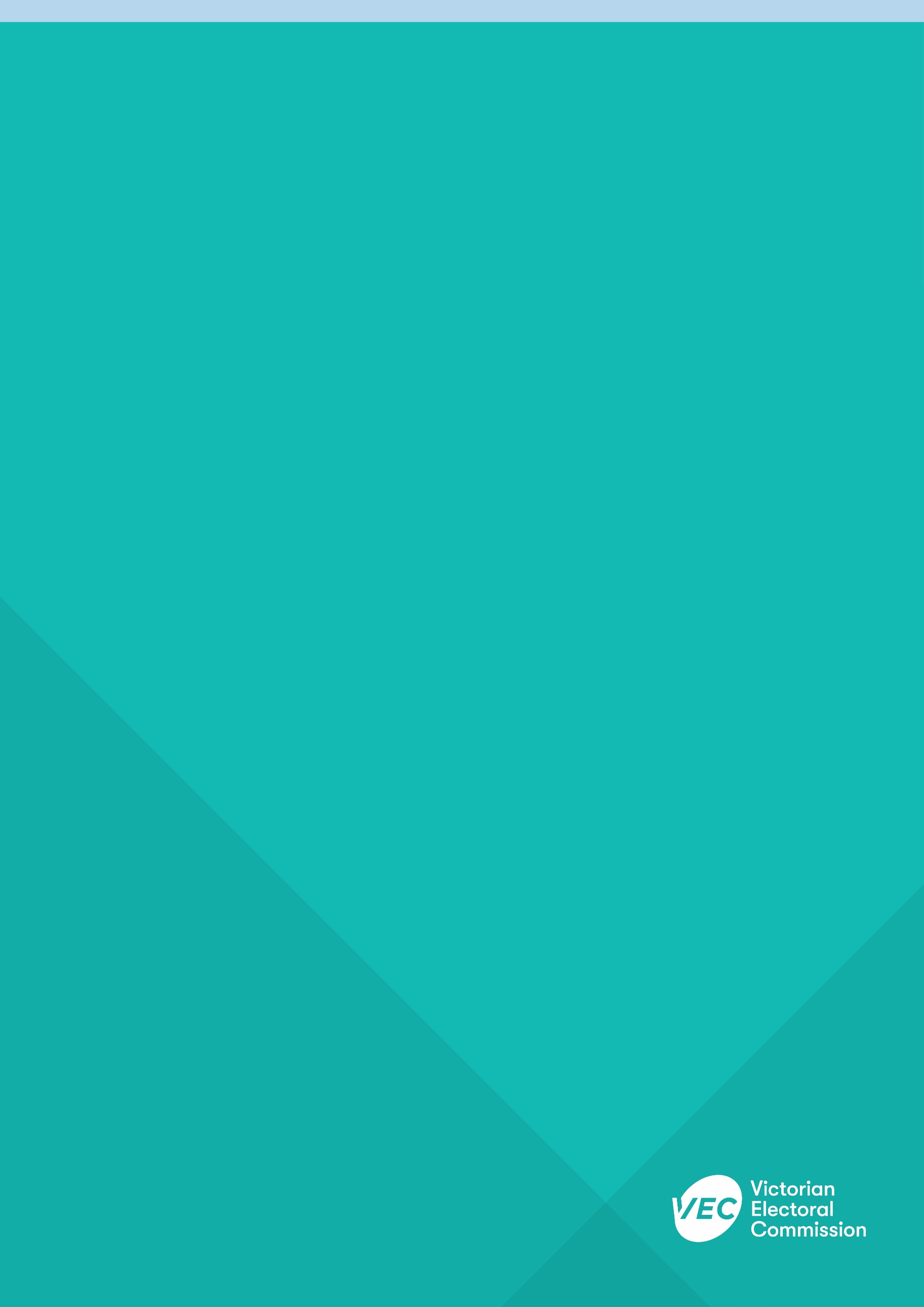 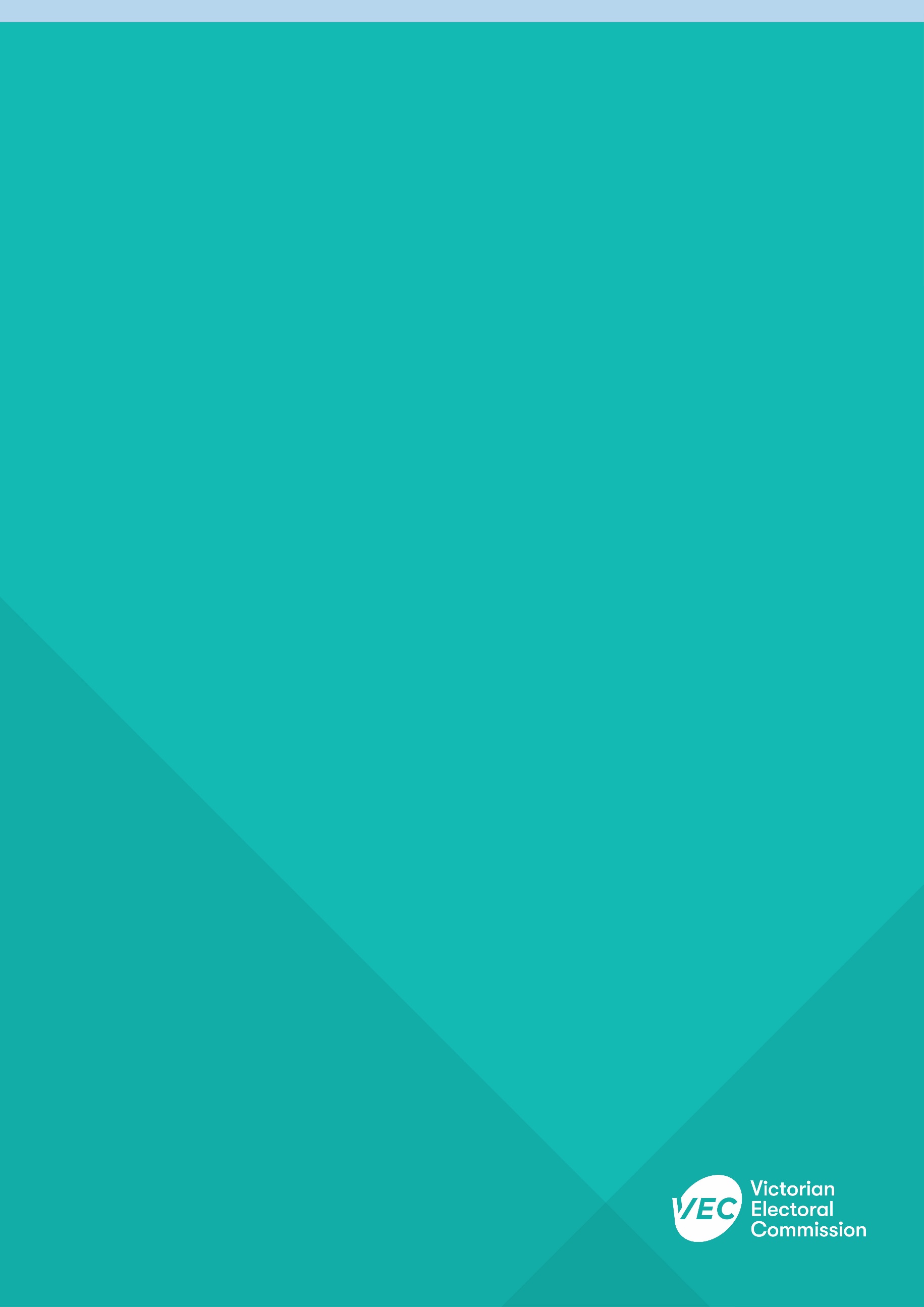 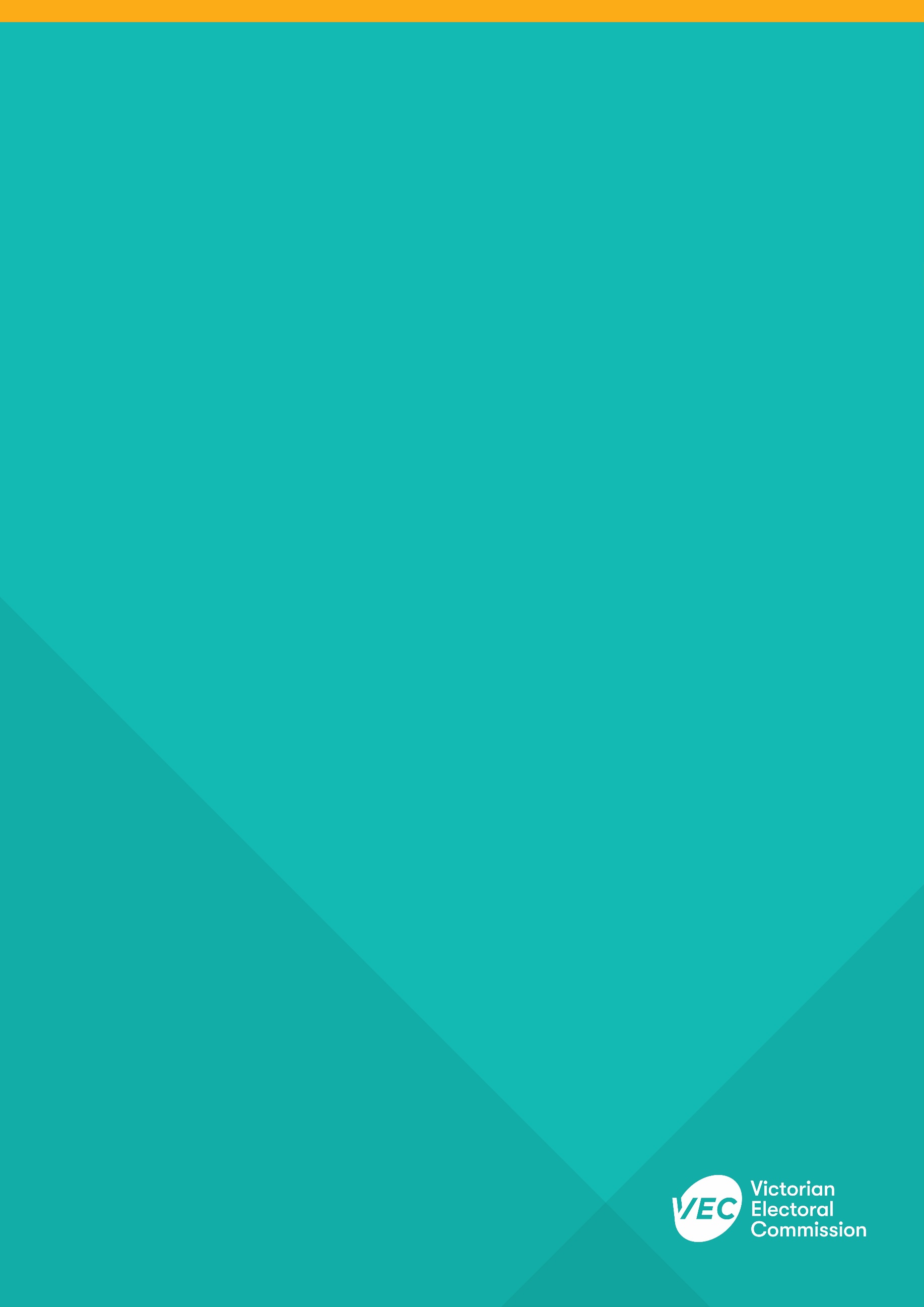 Subject matter expertDate receivedDate returnedNarelle Parsons22/05/202025/05/2020CouncilNo. of CouncillorsElectoral structureCount typeCount typeCount typeElection TypeAlpine7UnsubdividedComputer PRComputer PRComputer PRPostalArarat7UnsubdividedComputer PRComputer PRComputer PRPostalBallarat93 three-Cr wardsComputer PRComputer PRComputer PRPostalBanyule99 single-Cr wardsManual PDManual PDManual PDPostalBass Coast93 three-Cr wardsComputer PRComputer PRComputer PRPostalBaw Baw93 three-Cr wardsComputer PRComputer PRComputer PRPostalBayside77 single-Cr wardsManual PDManual PDManual PDPostalBenalla7UnsubdividedComputer PRComputer PRComputer PRPostalBoroondara1111 Single-Cr wardsManual PDManual PDManual PDPostalBrimbank113 three-Cr wards, 1 two-Cr wardComputer PRComputer PRComputer PRPostalBuloke71 three-Cr ward, 2 two-Cr wardsComputer PRComputer PRComputer PRPostalCampaspe92 three-Cr wards, 3 single-Cr wardsComputer PR and Manual PDComputer PR and Manual PDComputer PR and Manual PDPostalCardinia99 single-Cr wardsManual PDManual PDManual PDPostalCaseyNo election—next election scheduled for October 2024No election—next election scheduled for October 2024No election—next election scheduled for October 2024No election—next election scheduled for October 2024No election—next election scheduled for October 2024No election—next election scheduled for October 2024Central Goldfields71 four-Cr ward, 3 single-Cr wards Computer PR and Manual PDComputer PR and Manual PDComputer PR and Manual PDPostalColac Otway7UnsubdividedComputer PRComputer PRComputer PRPostalCorangamite71 three-Cr wards, 4 single-Cr wardsComputer PR and Manual PDComputer PR and Manual PDComputer PR and Manual PDPostalDarebin99 single-Cr wardsManual PDManual PDManual PDPostalEast Gippsland9UnsubdividedComputer PRComputer PRComputer PRPostalFrankston93 three-Cr wards Computer PRComputer PRComputer PRPostalGannawarra71 three-Cr ward, 1 two-Cr ward, 2 single-Cr wardsComputer PR and Manual PDComputer PR and Manual PDComputer PR and Manual PDPostalGlen Eira93 three-Cr wards Computer PRComputer PRComputer PRPostalGlenelg7UnsubdividedComputer PRComputer PRComputer PRPostalGolden Plains7UnsubdividedComputer PRComputer PRComputer PRPostalGreater Bendigo93 three-Cr wardsComputer PRComputer PRComputer PRPostalGreater Dandenong1111 single-Cr wardsManual PDManual PDManual PDPostalGreater Geelong113 three-Cr wards, 1 two-Cr ward3 three-Cr wards, 1 two-Cr wardComputer PRPostalPostalGreater Shepparton9Unsubdivided Computer PRComputer PRComputer PRPostalHepburn72 two-Cr wards, 3 single-Cr wards Computer PR and Manual PDComputer PR and Manual PDComputer PR and Manual PDPostalHindmarsh63 two-Cr wards Computer PRComputer PRComputer PRPostalHobsons Bay71 three-Cr ward, 2 two-Cr wards Computer PRComputer PRComputer PRPostalHorsham7Unsubdivided Computer PRComputer PRComputer PRPostalHume112 four-Cr wards, 1 three-Cr wardComputer PRComputer PRComputer PRPostalIndigo7Unsubdivided Computer PRComputer PRComputer PRPostalKingston1111 single-Cr wards Manual PDManual PDManual PDPostalKnox99 single-Cr wards Manual PDManual PDManual PDPostalLatrobe91 four-Cr ward, 2 two-Cr wards, 1 single-Cr wardComputer PR and Manual PDComputer PR and Manual PDComputer PR and Manual PDPostalLoddon55 single-Cr wardsManual PDManual PDManual PDPostalMacedon Ranges93 three-Cr wards Computer PRComputer PRComputer PRPostalManningham99 single-Cr wardsManual PDManual PDManual PDPostalMansfield5UnsubdividedComputer PRComputer PRComputer PRPostalMaribyrnong71 three-Cr ward, 2 two-Cr wardsComputer PRComputer PRComputer PRPostalMaroondah99 single-Cr wardsManual PDManual PDManual PDPostalMelbourne2 + 91 vacancy (for Lord Mayor and Deputy Lord Mayor) and nine-Cr (unsubdivided)Computer PD and Computer PRComputer PD and Computer PRComputer PD and Computer PRPostalMelton91 four-Cr ward, 1 three-Cr ward, 1 two-Cr wardComputer PRComputer PRComputer PRPostalMildura9Unsubdivided Computer PRComputer PRComputer PRPostalMitchell93 three-Cr wards Computer PRComputer PRComputer PRPostalMoira9UnsubdividedComputer PRComputer PRComputer PRPostalMonash113 three-Cr wards, 1 two-Cr ward Computer PRComputer PRComputer PRPostalMoonee Valley93 three-Cr wards Computer PRComputer PRComputer PRPostalMoorabool71 four-Cr ward, 3 single-Cr wardsComputer PR and Manual PDComputer PR and Manual PDComputer PR and Manual PDPostalMoreland112 four-Cr wards, 1 three-Cr wardComputer PRComputer PRComputer PRPostalMornington Peninsula112 three-Cr wards, 1 two-Cr ward, 3 single-Cr wardsComputer PR and Manual PDComputer PR and Manual PDComputer PR and Manual PDPostalMount Alexander71 three-Cr ward, 4 single-Cr wards Computer PR and Manual PDComputer PR and Manual PDComputer PR and Manual PDPostalMoyne7Unsubdivided Computer PRComputer PRComputer PRPostalMurrindindi77 single-Cr wardsManual PDManual PDManual PDPostalNillumbik77 single-Cr wards Manual PDManual PDManual PDPostalNorthern Grampians71 three-Cr ward, 1 two-Cr ward, 2 single-Cr wards Computer PR and Manual PDComputer PR and Manual PDComputer PR and Manual PDPostalPort Phillip93 three-Cr wards Computer PRComputer PRComputer PRPostalPyrenees55 single-Cr wards Manual PDManual PDManual PDPostalQueenscliffe5Unsubdivided Computer PRComputer PRComputer PRPostalSouth GippslandNo election—next election scheduled for October 2021No election—next election scheduled for October 2021No election—next election scheduled for October 2021No election—next election scheduled for October 2021No election—next election scheduled for October 2021No election—next election scheduled for October 2021Southern Grampians7Unsubdivided Computer PRComputer PRComputer PRPostalStonnington93 three-Cr wards Computer PRComputer PRComputer PRPostalStrathbogie72 two-Cr wards, 3 single-Cr wardsComputer PR and Manual PDComputer PR and Manual PDComputer PR and Manual PDPostalSurf Coast91 four-Cr ward, 2 two-Cr wards, 1 single-Cr ward Computer PR and Manual PDComputer PR and Manual PDComputer PR and Manual PDPostalSwan Hill7UnsubdividedComputer PRComputer PRComputer PRPostalTowong5Unsubdivided Computer PRComputer PRComputer PRPostalWangaratta71 four-Cr ward, 3 single-Cr wardsComputer PR and Manual PDComputer PR and Manual PDComputer PR and Manual PDPostalWarrnambool7Unsubdivided Computer PRComputer PRComputer PRPostalWellington93 three-Cr wardsComputer PRComputer PRComputer PRPostalWest Wimmera5Unsubdivided Computer PRComputer PRComputer PRPostalWhitehorse1111 single-Cr wardsManual PDManual PDManual PDPostalWhittleseaNo election—next election scheduled for October 2024No election—next election scheduled for October 2024No election—next election scheduled for October 2024No election—next election scheduled for October 2024No election—next election scheduled for October 2024No election—next election scheduled for October 2024Wodonga7Unsubdivided Computer PRComputer PRComputer PRPostalWyndham112 four-Cr wards, 1 three-Cr wardComputer PRComputer PRComputer PRPostalYarra93 three-Cr wards Computer PRComputer PRComputer PRPostalYarra Ranges99 single-Cr wardsManual PDManual PDManual PDPostalYarriambiack71 three-Cr ward, 2 two-Cr wardsComputer PRComputer PRComputer PRPostal